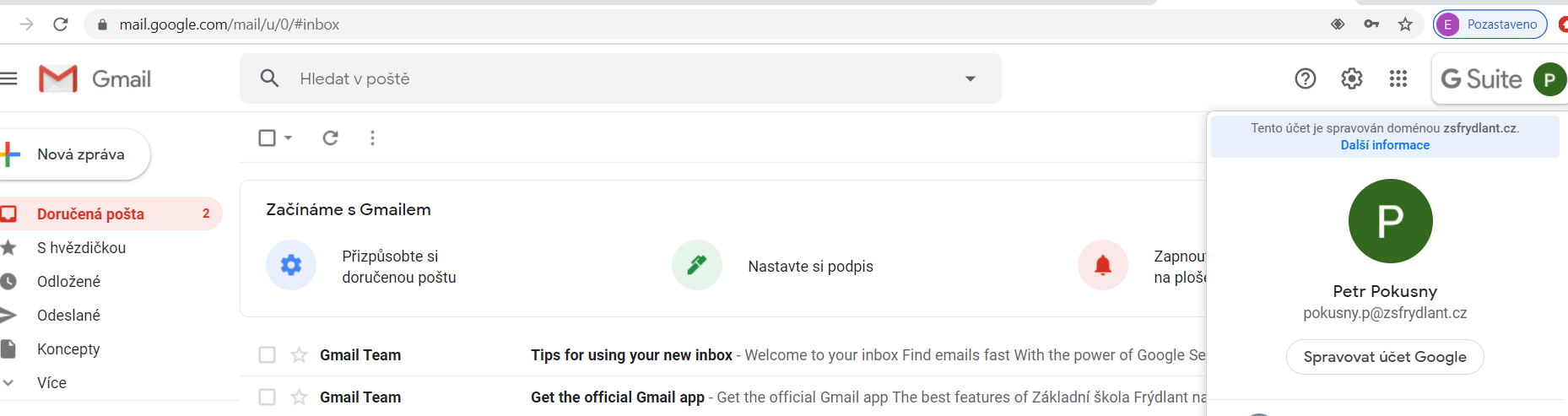 Dále pokračujte na červeně označené pole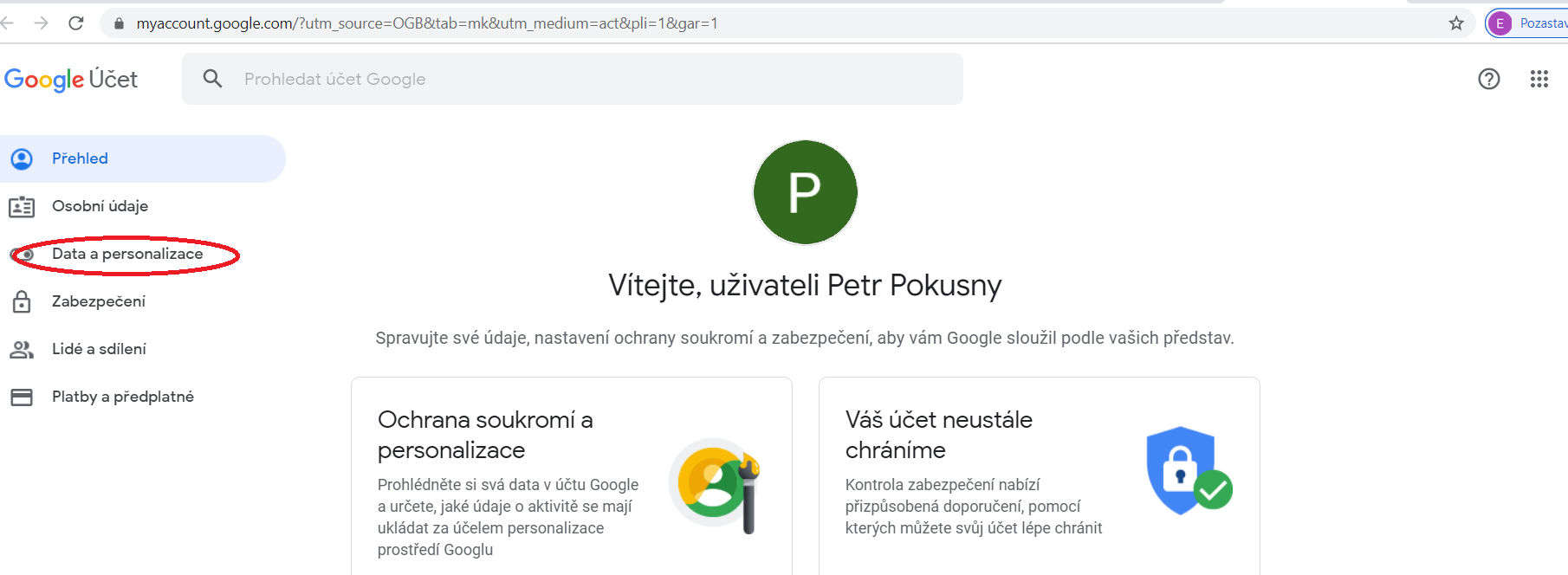 Po otevření stránky jděte dolů ke konci stránky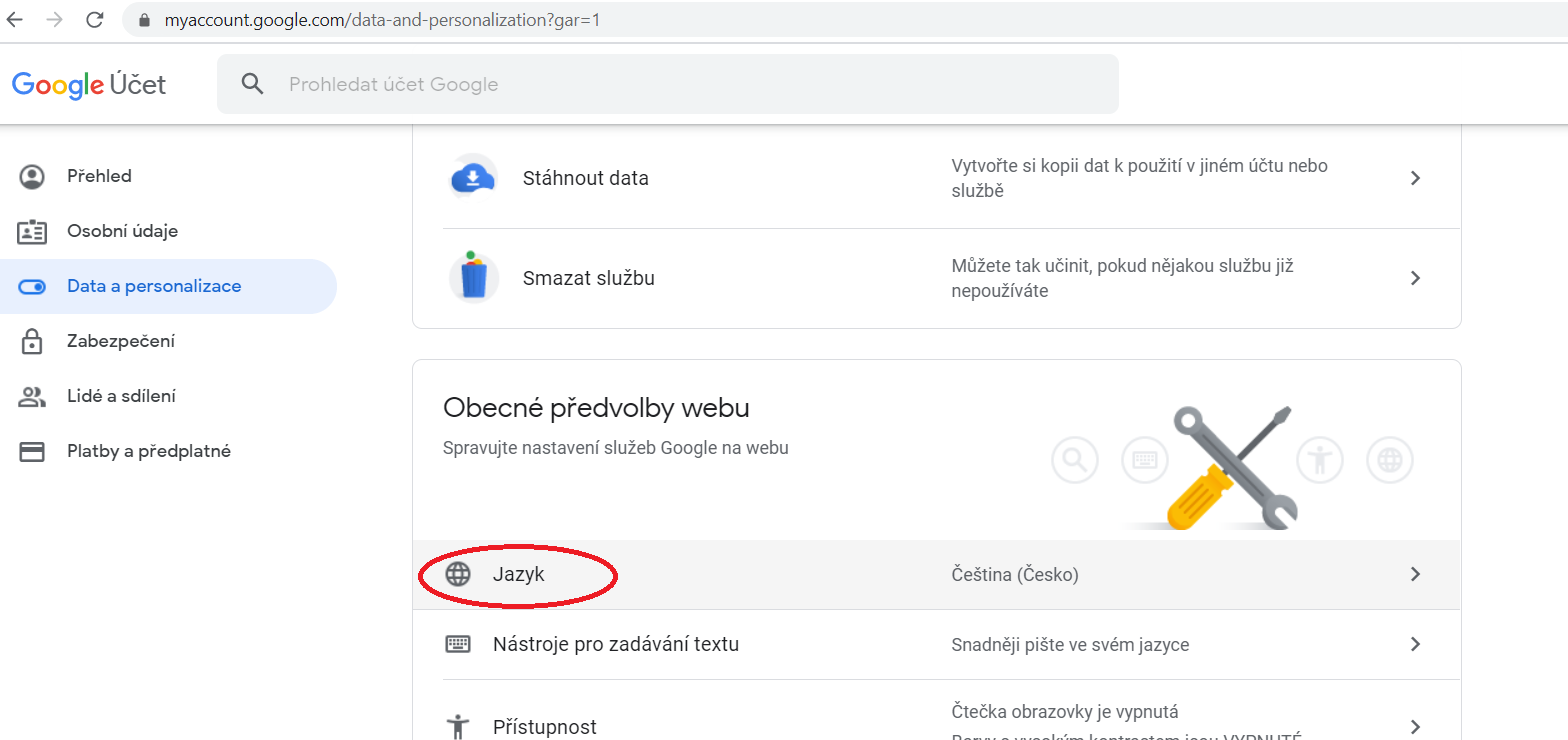 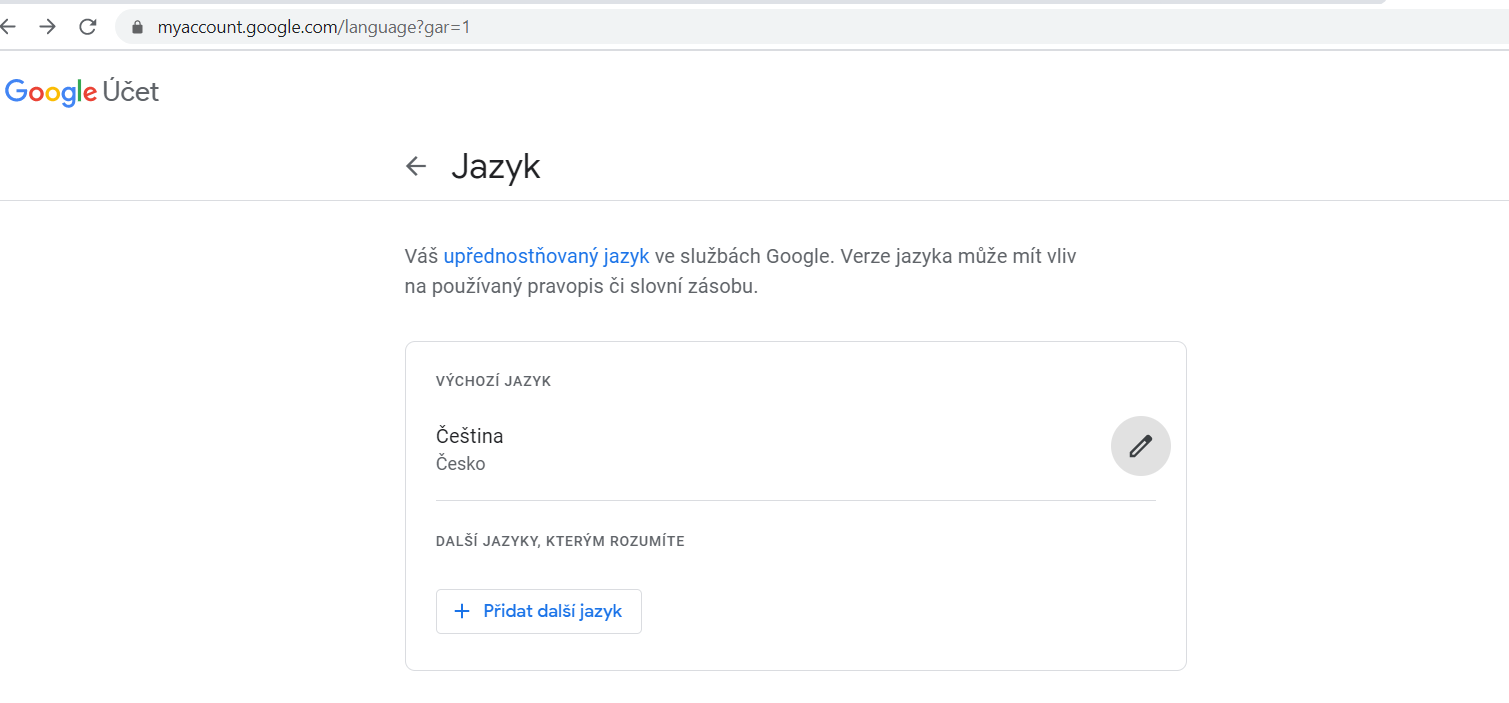 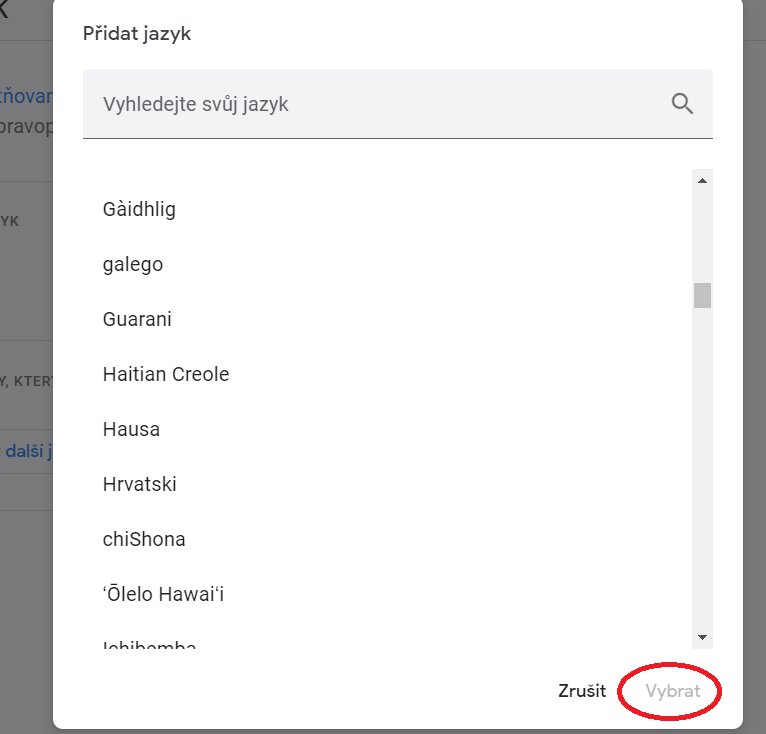 Může se stát, že nastavení češtiny se projeví až po opětovném přihlášení k účtu.